TURNAJ PRÍPRAVKY U11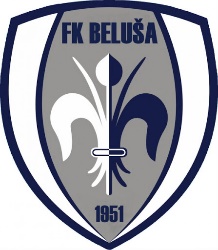 „O POHÁR STAROSTU OBCE BELUŠA“ Kedy: 14.3.2020 / sobotaKde: Štadión FK BELUŠA – umelá trávaZačiatok: 10.00 hod.Koniec: cca 14.00 hod.Rozpis zápasov: ZápasČasTímy Výsledok1. 10.00-10.20Beluša – Ladce2.10.20-10.40Nová Dubnica – Horná Poruba3.10.40-11.00Beluša – Domaniža4.11.00-11.20Ladce – Nová Dubnica5.11.20-11.40Horná Poruba – Domaniža6.12.00-12.20Beluša – Nová Dubnica7.12.20-12.40Ladce – Horná Poruba8.12.40-13.00Domaniža – Nová Dubnica9.13.00-13.20Beluša – Horná Poruba10.13.20-13.40Ladce – Domaniža